Підстава: пункт 4-1 постанови Кабінету Міністрів України від 11 жовтня 2016 р. № 710 «Про ефективне використання державних коштів» Обґрунтування на виконання вимог Постанови КМУ від 11.10.2016 № 710:Враховуючи зазначене, замовник прийняв рішення стосовно застосування таких технічних та якісних характеристик предмета закупівлі: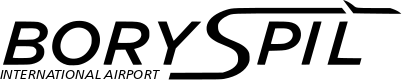 ДЕРЖАВНЕ ПІДПРИЄМСТВО«МІЖНАРОДНИЙ АЕРОПОРТ «БОРИСПІЛЬ» 08300, Україна, Київська обл., Бориспільський район, село Гора, вулиця Бориспіль-7, код 20572069, юридична особа/ суб'єкт господарювання, який здійснює діяльність в окремих сферах господарювання, зазначених у п. 4 ч.1 ст. 2 Закону України «Про публічні закупівлі»Обґрунтування технічних та якісних характеристик предмета закупівлі та очікуваної вартості предмета закупівліОбґрунтування технічних та якісних характеристик предмета закупівлі та очікуваної вартості предмета закупівліПункт КошторисуНазва предмета закупівлі із зазначенням коду за Єдиним закупівельним словникомОчікувана вартість предмета закупівлі згідно річного плану закупівельОчікувана вартість предмета закупівлі згідно ОГОЛОШЕННЯ про проведення відкритих торгівІдентифікатор процедури закупівлі1.10 (2023)Лабораторні дослідження питної води (Хімічний аналіз питної води), код ДК 021:2015 - 71610000-7 - Послуги з випробувань та аналізу складу і чистоти300 000,00 грн. з ПДВ250 000,00грн. без ПДВ UA-2023-04-20-011459-a1Обґрунтування технічних та якісних характеристик предмета закупівліВизначення потреби в закупівлі: Контроль безпечності та якості питної води на відповідність вимогам ДержСанПіН 2.2.4-171-10 «Гігієнічні вимоги до води питної, призначеної для споживання людиною» з метою запобігання виникненню та поширенню інфекційних хвороб, локалізації та ліквідації спалахів та епідемій.Обґрунтування технічних та якісних характеристик предмета закупівлі: Якісні та технічні характеристики предмета закупівлі визначені з урахуванням реальних потреб підприємства та оптимального співвідношення ціни та якості.2Обґрунтування очікуваної вартості предмета закупівліОбґрунтування очікуваної вартості предмета закупівлі: Визначення очікуваної вартості предмета закупівлі обумовлено статистичним аналізом загальнодоступної інформації про ціну предмета закупівлі на підставі затвердженої центральним органом виконавчої влади, що забезпечує формування та реалізує державну політику у сфері публічних закупівель, примірної методики визначення очікуваної вартості предмета закупівлі, затвердженої наказом Міністерства розвитку економіки, торгівлі та сільського господарства України від 18.02.2020 № 275.Розрахунок очікуваної вартості предмета закупівлі здійснено відповідно до Положення «Про порядок визначення очікуваної вартості предмета закупівлі» від 17.05.2022 № 50-06-1.  Обґрунтування обсягів закупівлі: Обсяги визначено відповідно до очікуваної потреби.3Інша інформаціяСпосіб проведення моніторингу ринку Було проведено моніторинг ринку, направлено низку запитів підприємствам, що виконують відповідну послугу на наступні електронні пошти:  - Державна установа «Київський обласний центр контролю та профілактики хвороб Міністерства охорони здоров'я України» - ses@viaduk.net;- ТОВ «БІЛОЦЕРКІВВОДА» - office@bcvoda.com.ua;- ТОВ «АВТОПРОМ СЕРТИФІКАТ» - ap.sertifikat@gmail.com;- ТОВ «ЦЕНТРАЛЬНА БІОХІМІЧНА ЛАБОРАТОРІЯ» - centralbiolab@gmail.com.Отримані пропозиції використані для проведення аналізу ринку. Також було враховано досвід попередніх закупівель ДП МА «Бориспіль».№ п/пНайменування ПослугиОдиницявиміруКількістьТехнічні та якісні характеристики предмета закупівлі(Технічна специфікація)1Лабораторні дослідження питної води (Хімічний аналіз питної води) Послуга9ДержСанПіН 2.2.4-171-10 «Гігієнічні вимоги до води питної, призначеної для споживання людиною», Додаток 2.Перелік показників скороченого контролю безпечності та якості питної води для централізованого водопостачання (водопровідна вода) (список 1):- запах; забарвленість; каламутність; смак та присмак; водневий показник; залізо загальне; загальна жорсткість; маргагець; хлориди; сульфати; сухий залишок; перманганатна окиснюваність; амоній; нітрити; нітрати; хлор залишковий загальний.2Лабораторні дослідження питної води (Хімічний аналіз питної води)Послуга26ДержСанПіН 2.2.4-171-10 «Гігієнічні вимоги до води питної, призначеної для споживання людиною», Додаток 2.Перелік показників повного контролю безпечності та якості питної води: для централізованого водопостачання (водопровідна вода) (список 2):  - запах; забарвленість; каламутність; смак та присмак; водневий показник; залізо загальне; загальна жорсткість; загальна лужність; кальцій; магній; маргагець; мідь; поліфосфати; сульфати; сухий залишок;  хлориди; цинк; алюміній; амоній; кадмій; кремній; миш՚як; молібден; нітрати; нітрити; свинець; фториди; перманганатна окиснюваність; залишковий хлор загальний; нафтопродукти; поверхнево активні речовини аніонні; кобальт; нікель; хром загальний.  3Лабораторні дослідження питної води (Хімічний  аналіз питної води)  Послуга40ДержСанПіН 2.2.4-171-10 «Гігієнічні вимоги до води питної, призначеної для споживання людиною», Додаток 2.Перелік показників повного контролю безпечності та якості питної води для централізованого водопостачання без попередньої підготовки (артезіанські свердловини) (список 3): - запах; забарвленість; каламутність; смак та присмак; водневий показник; залізо загальне; загальна жорсткість; загальна лужність; кальцій; магній; маргагець; мідь; поліфосфати; сульфати; сухий залишок; хлориди; цинк; алюміній; амоній; кадмій; кремній; миш՚як; молібден; натрій та калій (сума); нітрати; нітрити; свинець; срібло; фториди; перманганатна окиснюваність; нафтопродукти; поверхнево активні речевини аніонні; кобальт; нікель; хром загальний; берилій; сурма; селен; стронцій; феноли.